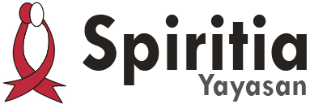 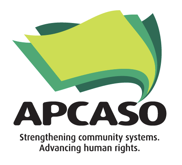 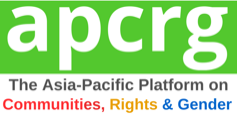 Scoping Exercise APCRG:Memetakan mitra, memahami konteks, mengidentifikasi kesenjangan CRGAlat Pemetaan Jejaring SosialAlat Pemetaan Jejaring Sosial ini bertujuan untuk membuat profil masyarakat sipil, organisasi utama yang dipimpin populasi, dan/atau organisasi yang dipimpin komunitas dan hubungan mereka satu sama lain dalam kaitannya dengan proses Global Fund di tingkat negara. Mirip dengan cara kerja aplikasi jaringan media sosial, ini akan memetakan hubungan satu sama lain, jenis hubungan yang beroperasi antara masing-masing pemangku kepentingan, dan waktu dan interval komunikasi.Peraturan:Surveyor mengidentifikasi masyarakat sipil, berbasis komunitas, atau mitra organisasi berbasis komunitas sebagai responden, pewawancara lebih disukai seseorang telah bekerja erat selama 6 bulan terakhir dalam konteks Global Fund. Wawancara Ini dapat dilakukan secara individu atau kelompok, dan survei harus diberikan oleh surveyor kepada responden.Semua informasi harus  di isi dengan lengkap. Formulir yang tidak lengkap harus dikembalikan kepada responden. Jika informasi tidak lengkap atau jika responden tidak memiliki informasi apa pun, masukkan N/A.Setelah survei dikembalikan, konfirmasikan dengan responden kontak di bagian Snowball.Surveyor kemudian akan menghubungi kolaborator dan melakukan wawancara serupa menggunakan alat ini.Lanjutkan wawancara dengan kolaborator lain sampai mengalami “kejenuhan data" .Definisi operasional:Masyarakat sipil – adalah organisasi yang tidak hanya mencakup organisasi dan aktor masyarakat tetapi juga organisasi non pemerintah dan non komersial lainnya, seperti yang bekerja pada kebijakan publik, proses dan mobilisasi sumber daya di tingkat nasional, regional atau global.Lembaga swadaya masyarakat (LSM) – adalah entitas yang terdaftar secara hukum dengan otoritas lokal atau nasional setidaknya selama satu (1) tahun dan beroperasi baik di tingkat masyarakat atau sebagai bagian dari LSM yang lebih besar di tingkat nasional, regional dan internasional.Organisasi berbasis komunitas (CBO) – adalah organisasi yang terdaftar secara hukum atau tidak terdaftar yang muncul sebagai tanggapan terhadap kebutuhan atau tantangan tertentu, atau organisasi yang melayani kebutuhan atau menanggapi tantangan komunitas penerima manfaat mereka. CBO beroperasi di tingkat komunitas.Organisasi yang dipimpin komunitas – adalah organisasi yang terdaftar secara hukum atau tidak terdaftar yang disusun dan dipimpin oleh orang-orang yang memiliki kebutuhan atau tantangan khusus dan telah meningkat pada kesempatan untuk melayani kebutuhan atau menanggapi tantangan komunitas di mana mereka berada dan terutama bertanggung jawab kepada mereka. Ini termasuk organisasi utama yang dipimpin populasi yang terdiri dari populasi kunci dan rentan yang berbagi pengalaman stigma, kriminalisasi, ketidaksetaraan, dan dapat mewakili sesama anggota komunitas mereka. Keahlian mereka didasarkan pada pengalaman hidup mereka.Jaringan – adalah sekelompok lebih dari dua (2) organisasi yang memiliki misi yang sama dalam menanggapi masalah atau tantangan tertentu.Informasi Latar BelakangInstruksi: Dalam mengidentifikasi kolaborator Anda di bagian berikutnya, responden harus mengonfirmasi terlebih dahulu dengan kolaborator bahwa mereka juga bersedia berpartisipasi dalam survei yang sama ini. Jika kolaborator menolak untuk berpartisipasi, Anda harus mengganti kolaborator dengan organisasi yang bersedia berpartisipasi. Konfirmasikan dengan kolaborator bahwa mereka akan dihubungi oleh responden untuk menanggapi survei yang sama ini.Informasi Koneksi: Kolaborator 1Informasi Koneksi: Kolaborator 2Informasi Koneksi: Kolaborator 3Pertanyaan Snowball: Harap identifikasi hingga 10 masyarakat sipil, organisasi yang dipimpin komunitas, atau berbasis komunitas yang Anda tahu terlibat langsung atau tidak langsung dalam proses Global Fund di negara ini.Organisasi atau jaringanNamaPosisiPenyakit atau area focus dalam Pendanaan Global FundLamanya layanan dalam organisasi atau jaringanPeran organisasi atau jaringan Anda dalam dukungan pendanaan Global fund (Anda dapat memilih lebih dari satu)¨ Principal Recipient (PR)¨ Sub-recipient (SR)¨ Sub- subrecipient (SSR)¨ Anggota CCM  ¨ Perwakilan KP (Populasi Kunci)  ¨ Anggota pimpinan CCM / Komite Eksekutif  ¨ Anggota Komite Pengawas¨ KP atau anggota konstituensi masyarakat sipil dari perwakilan KP untuk CCM¨ Penyedia Bantuan Teknis (TA)¨ Anggota tim penulisan Permintaan Pendanaan¨ Anggota Technical Working Group (TWG)¨ Lainnya (tolong tunjukkan _________________________)¨ Tidak ada (apabila tidak ada, sudahi survey disini)Pengalaman terlibat dukungan dana Global Fund untuk organisasi Anda (Anda dapat memilih lebih dari satu)¨ Advokasi¨ Fasilitasi kemitraan dan koordinasi dengan mitra ¨ Mobilisasi sumber daya¨ Peningkatan Kapasitas¨ Penyampaian layanan¨ Kepemimpinan dan penguatan kelembagaan¨ Monitoring dan evaluasi/pemantauan berbasis masyarakat¨ Perencanaan strategis¨ Lainnya (tolong tunjukkan _________________________)Kolaborator 1 OrganisasiKolaborator 1 NamaKolaborator 1 PosisiKolaborator 1 email atau informasi kontakKolaborator 1 Peran dalam Global Fund¨ Principal Recipient (PR)¨ Sub-recipient (SR)¨ Sub- subrecipient (SSR)¨ Anggota CCM  ¨ Perwakilan KP  ¨ Anggota pimpinan CCM / Komite Eksekutif  ¨ Anggota Komite Pengawas¨ KP atau anggota konstituensi masyarakat sipil dari perwakilan KP untuk CCM¨ Penyedia Bantuan Teknis (TA)¨ Anggota tim penulisan Permintaan Pendanaan¨ Anggota TWG¨ Lainnya (tolong tunjukkan _________________________)¨ Tidak ada (apabila tidak ada, sudahi survey disini)Sehubungan dengan Kolaborator 1, Anda adalah ... (Anda dapat memilih lebih dari satu)¨ Penyedia bantuan teknis¨ Pelaksana bersama¨ Penyedia dana / PR / SR¨ Penerima Dana / SR / SSR¨ Mitra Advokasi¨ Anggota bersama konstituensi¨ Perwakilan¨ Penasihat¨ Lainnya (tolong tunjukkan _________________________)Bagaimana Anda dan Kolaborator 1 bekerja sama dalam kaitannya dengan pendanaan dari Global Fund?Menyatukan beragam anggota komunitas¨ Menyatukan berbagai anggota masyarakat¨ Saling berkonsultasi dan mendiskusikan masalah¨ Bertukar informasi dan/atau pengetahuan¨ Berbagi sumber daya (yaitu keuangan)¨ Terlibat dalam pengambilan keputusan kolektif ¨ Bagikan misi dan tujuan¨ Lainnya (tolong tunjukkan _________________________)Sehubungan dengan proses funding request Global Fund, manakah dari berikut ini yang paling menggambarkan seberapa sering Anda telah bekerja sama dalam enam bulan terakhir?¨ Tidak dalam 6 bulan terakhir¨ Sekali dalam 6 bulan terakhir¨ Lebih dari satu kali dalam 6 bulan terakhir¨ Lebih dari satu kali dalam sebulan terakhir¨ MingguanKolaborator 2 OrganisasiKolaborator 2 NamaKolaborator 2 PosisiKolaborator 2 Email atau informasi kontakKolaborator 2 Peran dalam Global Fund¨ Principal Recipient (PR)¨ Sub-recipient (SR)¨ Sub- subrecipient (SSR)¨ Anggota CCM  ¨ Perwakilan KP  ¨ Anggota pimpinan CCM / Komite Eksekutif  ¨ Anggota Komite Pengawas¨ KP atau anggota konstituensi masyarakat sipil dari perwakilan KP untuk CCM¨ Penyedia Bantuan Teknis (TA)¨ Anggota tim penulisan Permintaan Pendanaan¨ Anggota TWG¨ Lainnya (tolong tunjukkan _________________________)¨ Tidak ada (apabila tidak ada, sudahi survey disini)Sehubungan dengan Kolaborator 2, Anda adalah ... (Anda dapat memilih lebih dari satu)¨ Penyedia bantuan teknis¨ Pelaksana bersama¨ Penyedia dana / PR / SR¨ Penerima Dana / SR / SSR¨ Mitra Advokasi¨ Anggota bersama konstituensi¨ Perwakilan¨ Penasihat¨ Lainnya (tolong tunjukkan _________________________)Bagaimana Anda dan Kolaborator 2 bekerja sama dalam kaitannya dengan pendanaan dari Global Fund?¨ Menyatukan berbagai anggota masyarakat¨ Saling berkonsultasi dan mendiskusikan masalah¨ Bertukar informasi dan/atau pengetahuan¨ Berbagi sumber daya (yaitu keuangan)¨ Terlibat dalam pengambilan keputusan kolektif ¨ Bagikan misi dan tujuan¨ Lainnya (tolong tunjukkan _________________________)Sehubungan dengan proses funding request Global Fund, manakah dari berikut ini yang paling menggambarkan seberapa sering Anda telah bekerja sama dalam enam bulan terakhir?¨ Tidak dalam 6 bulan terakhir¨ Sekali dalam 6 bulan terakhir¨ Lebih dari satu kali dalam 6 bulan terakhir¨ Lebih dari satu kali dalam sebulan terakhir¨ MingguanKolaborator 3 OrganisasiKolaborator 3 NamaKolaborator 3 PosisiKolaborator 3 Email atau informasi kontakKolaborator 3 Peran dalam Global Fund¨ Principal Recipient (PR)¨ Sub-recipient (SR)¨ Sub- subrecipient (SSR)¨ Anggota CCM  ¨ Perwakilan KP  ¨ Anggota pimpinan CCM / Komite Eksekutif  ¨ Anggota Komite Pengawas¨ KP atau anggota konstituensi masyarakat sipil dari perwakilan KP untuk CCM¨ Penyedia Bantuan Teknis (TA)¨ Anggota tim penulisan Permintaan Pendanaan¨ Anggota TWG¨ Lainnya (tolong tunjukkan _________________________)¨ Tidak ada (apabila tidak ada, sudahi survey disini)Sehubungan dengan Kolaborator 3, Anda adalah ... (Anda dapat memilih lebih dari satu)¨ Penyedia bantuan teknis¨ Pelaksana bersama¨ Penyedia dana / PR / SR¨ Penerima Dana / SR / SSR¨ Mitra Advokasi¨ Anggota bersama konstituensi¨ Perwakilan¨ Penasihat¨ Lainnya (tolong tunjukkan _________________________)Bagaimana Anda dan Kolaborator 3 bekerja sama dalam kaitannya dengan pendanaan Global Fund?¨ Menyatukan berbagai anggota masyarakat¨ Saling berkonsultasi dan mendiskusikan masalah¨ Bertukar informasi dan/atau pengetahuan¨ Berbagi sumber daya (yaitu keuangan)¨ Terlibat dalam pengambilan keputusan kolektif ¨ Bagikan misi dan tujuan¨ Lainnya (tolong tunjukkan _________________________)Sehubungan dengan proses funding request Global Fund, manakah dari berikut ini yang paling menggambarkan seberapa sering Anda telah bekerja sama dalam enam bulan terakhir?¨ Tidak dalam 6 bulan terakhir¨ Sekali dalam 6 bulan terakhir¨ Lebih dari satu kali dalam 6 bulan terakhir¨ Lebih dari satu kali dalam sebulan terakhir¨ MingguanNamaPosisiOrganisasiEmail atau Info Kontak12345678910